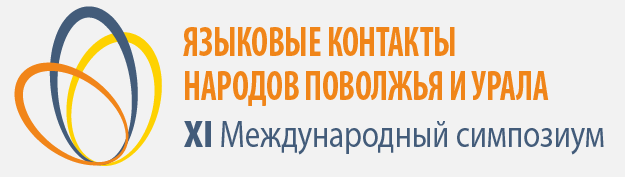 Министерство образования и молодежной политики Чувашской РеспубликиЧувашский государственный университет им. И. Н. УльяноваЧувашский государственный институт гуманитарных наукЯзыковые контакты народов Поволжья и УралаХI Международный симпозиум21–24 мая 2018 г.Информационное письмо № 2На момент отправления настоящего письма в адрес оргкомитета XI Международного симпозиума «Языковые контакты народов Поволжья и Урала» поступило более 80 заявок из многих регионов России, а также Австрии, Венгрии, Германии, Испании, Турции, Финляндии. Заявки рассмотрены и одобрены программным комитетом. Организационный комитет планирует издание материалов симпозиума и при оформлении статей просит придерживаться следующих правил:● фамилия и инициалы автора полужирными буквами (выравнивание по правому краю);● название организации (без сокращений);● город, регион;● название статьи (заглавными полужирными буквами); ● аннотация (500 знаков, включая пробелы);● ключевые слова и словосочетания (не более шести).Статьи объемом от пяти до восьми страниц присылаются в электронном виде (Word): ● формат файла – doc, docx, rtf (также желательно приложить текст в формате pdf); ● шрифт – Times New Roman; ● размер – 14; ● межстрочный интервал – одинарный; ● поля – 2 см со всех сторон; ● абзацный отступ – 1,25;● выравнивание – по ширине; ● текст без переносов и сжатия. Для текстовых выделений используются курсив. Нежелательны подчеркивание, набор прописными буквами и разрядка. Значение слов и других единиц заключается в марровские кавычки (‘’). В указанных ниже позициях используется неразрывный пробел (ставится сочетанием клавиш Shift + Ctrl + пробел): – между инициалами и фамилией (Н. И. Ашмарин); – в сочетаниях числительного и существительного (XXI в., 2018 г.); – в перечислениях после цифры или буквы с точкой или скобкой. Не допускаются пробелы после открывающейся скобки и перед закрывающейся скобкой. Иллюстрации представляются в формате jpg / jpeg. Таблицы и схемы должны представлять собой обобщённые материалы исследований. Рисунки должны быть четкими и легко воспроизводимыми. Названия и номера рисунков должны быть указаны под рисунками, названия и номера таблиц – над таблицами. Таблицы, схемы и рисунки не должны выходить за пределы указанных полей. Ссылки на источник приводятся в тексте в квадратных скобках и включают фамилию автора или первое слово в названии книги, год издания, номер тома и номер страницы: [Лебедев, 2015, с. 123]; [Федотов, 1993, т. 1, с. 77]. Список источников под заголовком «Библиография» располагается через одну строчку после основного текста. При оформлении библиографии необходимо руководствоваться ГОСТ Р 7.0.5–2008 «Библиографическая ссылка. Общие требования и правила составления». Документы в библиографии следует  располагать по алфавиту. Вначале приводятся работы, для которых описание дано кириллицей, затем – латиницей и другими шрифтами. Если в списке несколько работ одного автора, то они располагаются в хронологическом порядке. Список источников обязателен.Примечания оформляются как обычные сноски в конце страницы (сноски автоматические, нумерованные; нумерация начинается на каждой странице). Буквы с диакритическими знаками, используемыми в национальных графиках, печатаются путем использования символов из вкладки «Вставка».Образец оформления статьи см. в приложении 1. В связи с тем, что материалы симпозиума будут размещены на сайте Научной электронной библиотеки http://elibrary.ru авторам вместе со статьёй необходимо предоставить оргкомитету лицензионный договор о предоставлении права использования произведения (см. файл «Лицензионный договор»).Требования к оформлению визы для иностранных участников.Для оформления приглашения иностранному участнику необходимо отправить на электронный адрес организационного комитета скан-копию страницы заграничного паспорта с личными данными и заполненное заявление по прилагаемой ниже форме (см. приложение 2). Конечный срок предоставления данных – 1 декабря 2017 г.Третье информационное письмо будет выслано в начале апреля 2018 г.Координаты местного организационного комитета:428015 Российская Федерация, г. Чебоксары, Московский пр., 15. Чувашский государственный университет имени И. Н. Ульянова, факультет русской и чувашской филологии и журналистики. Оргкомитет XI симпозиума.Контактные лица:+7 919 670 74 49 – декан Алёна Михайловна Иванова; +7 906 136 28 75 – ответственный секретарь симпозиума Ольга Геннадиевна Владимирова.Факс: +7 (8352) 45 02 79 (с пометкой “А. М. Ивановой”).Е-mail: Shupashkar2018@yandex.ruОргкомитет.Приложение 1Образец оформления статьиИванов И. И.Чувашский государственный университет им. И. Н. Ульянова г. Чебоксары, Чувашская Республика НАЗВАНИЕ СТАТЬИАннотация. Аннотация не должна повторять название, должна быть развернутой и точно отражать содержание: проблематику, методы исследования, результаты. Ключевые слова: набор ключевых слов должен включать понятия и термины, упоминаемые в статье, и свидетельствующие об актуальности и новизне обсуждаемых исследований и их результатов. ARTICLE TITLEAnnotation. Key words.Текст статьи.БиблиографияЛебедев Э. Е. Формы прошедшего времени в чувашском и турецком языках // Чувашский гуманитарный вестник. 2015. № 10. С. 121–138.Федотов М. Р. Этимологический словарь чувашского языка: в 2-х т. Чебоксары: Чуваш. гос. ин-т гуманитар. наук, 1996.Räsänen M. Die tschuwassischen Lehnwörter im Tscheremissischen / Mémoires de la Société Finno-Ougrienne. Helsinki, 1920. 274 S.Приложение 2ЗАЯВЛЕНИЕПрошу оформить приглашение с 15 по 30 мая 2018 г. для пребывания в ЧГУ им. И. Н. Ульянова.ФАМИЛИЯ (на русском языке) _________________________________ИМЯ (на русском языке) _____________________________________ФАМИЛИЯ (как в заграничном паспорте ___________________ИМЯ (как в заграничном паспорте) __________________________ПОЛ_______ ДАТА РОЖДЕНИЯ _______________19____г.МЕСТО РОЖДЕНИЯ______________________________________							(СТРАНА, ГОРОД)ГРАЖДАНСТВО (ПОДДАНСТВО)______________________________ПАСПОРТ СЕРИЯ «_______» НОМЕР________________________________ДЕЙСТВИЕ ПАСПОРТА с «______» __________20_______г. по «______» _________20________г. ДОМАШНИЙ АДРЕС (в стране проживания) _______________________________________________________________________________________ (СТРАНА, ГОРОД)e-mail___ _____________________________________________________ЦЕЛЬ ПОЕЗДКИ (курсы, учеба) гуманитарная (научно-технические связи)МЕСТО ПРЕБЫВАНИЯ в РОССИИ г. Чебоксары, Чувашская РеспубликаМЕСТО ПОЛУЧЕНИЯ ВИЗЫ _____________________________________(СТРАНА, ГОРОД)